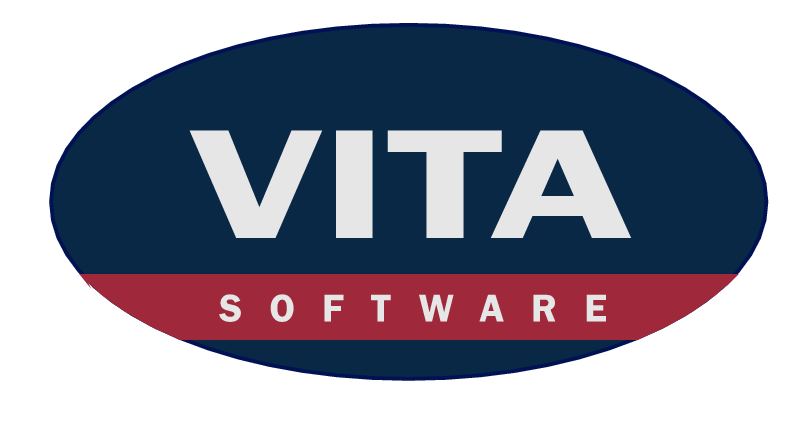 DODATEK Č.  2SMLOUVY O TECHNICKÉ PODPOŘEčíslo 26/11Poskytovatel:	VITA software, s.r.o., Na Beránce 57/2, 160 00 Praha 6, IČO 61060631,zapsaná u Městského soudu v Praze, značka C/42951,zastoupený: RNDr. Ivana Havlíková, jednatelUživatel:	Město Bruntál, Nádražní 20, 792 01  Bruntál, IČO 00295892,zastoupený: Bc. Martin Henč, starostaI.Smluvní strany se dohodly, že Smlouva o technické podpoře 26/11 (dále jen "smlouva") se mění takto:Příloha smlouvy SPECIFIKACE se nahrazuje od 01.01.2023 přílohou SPECIFIKACE tohoto dodatku.Za rok 2022 již nebude dle článku IV., odstavce 1 inflace uplatňována. Další možné navýšení je až dle inflace vyhlášené ČSÚ za rok 2023.Předmětem tohoto dodatku č.2 smlouvy č.TP26/11 (ve znění dodatku č.1) je změna ceny technické podpory dle specifikace viz příloha. II.Dodatek nabývá účinnosti dnem uveřejnění prostřednictvím registru smluv.Dodatek je proveden ve čtyřech vyhotoveních, každá smluvní strana obdrží dvě vyhotovení.Smluvní strany prohlašují, že si dodatek před jeho podpisem přečetly, že byl uzavřen po vzájemném projednání podle jejich pravé a svobodné vůle, určitě, vážně a srozumitelně, nikoli v tísni za nápadně nevýhodných podmínek. Autentičnost dodatku potvrzují svým podpisem.Uzavření tohoto dodatku schválila Rada města Bruntálu dne 7.12.2022 svým usnesením č. 104/3R/2022.SPECIFIKACEPŘÍLOHA SMLOUVY O TECHNICKÉ PODPOŘE Č. 26/11I.
Specifikace a cena softwareNázev software, počet a cena licencí pro výpočet technické podpory:Cena technické podpory za 1 čtvrtletí je 5 % z uvedené ceny, tj. 12 325,20 Kč bez DPH.II.
Specifikace a cena dalších služebDalší služby nejsou specifikovány.Dne:Dne:poskytovateluživatelNázevPočet
licencíCena
KčStavební úřad16150 624,00Památky250 880,00Propojení do SSL - VERA NS1145 000,00CelkemCelkem246 504,00